Pražské vodovody a kanalizaceCenová nabídka 38 /2021platná do 31. 12. 2021Vyřizuje Útvar kontroly kvality vody	Vodárna Káraný, a.s.Veronika Smetanová, specialista - ekonomútvaru	Žatecká 110/2, Praha 1 - Staré Město, 110 00Dykova 3, Praha 10 Telefon 221 501 188 / 605 723 120 E-mail veronika.smetanova@pvk.cz Datum 20. 5. 2021Dobrý den,v návaznosti na vaši poptávku posíláme cenovou nabídku:Celkem dle cenové nabídky:	453244,00 Kč bez DPHSlužby poskytované útvarem kontroly kvality vody (zkušební laboratoř č. 1247) jsou akreditovány Českým institutem pro akreditaci, o.p.s. (ČIA) dle normy ČSN EN ISO/IEC 17025:2018.Veronika Smetanová, specialista - ekonom útvaruPražské vodovody a kanalizace, a.s.Ke Kablu 971/1, Hostivař, 102 OO Praha 10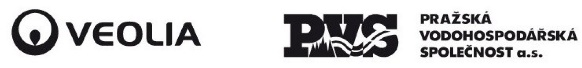 Kontaktní centrum: 601 274 274, 840 111 112, E-mail: info@pvk.cz, www.pvk.cz Společnost je zapsána v obchodním rejstříku u Městského soudu v Praze oddíl B, vložka 5297. IČ: 25656635, DIČ: CZ25656635PoložkaPočetSazba za položkuKč bez DPHCena bez DPHPEKAR - mikropolutanty308398,00251940,00PEKAR - MBr + Bi - 2x 1 ředění183350,0060300,00PEKAR - širší rozsah87850,0062800,00PEKAR - užší rozsah382058,0078204,00